UNIVERSIDADE FEDERAL DA PARAÍBAUnidade de Educação a DistânciaUFPB-VirtualCentro de Ciências Aplicadas e EducaçãoCurso de Licenciatura em Letras – Língua EspanholaPLANO DA DISCIPLINACURSO: LICENCIATURA EM LETRAS – LÍNGUA ESPANHOLADISCIPLINA: Teorias da Linguística IICARGA HORÁRIA: 60 HORASPROF. Erivaldo Pereira do NascimentoPERÍODO: 2021.1EMENTA:Constituição de um quadro geral das linhas de investigação da linguística, considerando ascorrentes modernas e contemporâneas.CONTEÚDO PROGRAMÁTICO:1. O Funcionalismo Linguístico111.1 – Conceitos básicos: Funcionalismo e função.2 – Estatuto informacional: dado e novo.3 – Gramaticalização23. A Pragmática Linguística222.1 – A Corrente Pragmática.2 – Atos de fala.3 – Implícitos linguísticos e pragmáticos. A Linguística Enunciativa333.1 – Os estudos enunciativos.2 – Benveniste e os estudos sobre a dêixis.3 – Bakhtin e os estudos sobre a interação verbal3.3.1 – A concepção de gêneros discursivos e o ensino de Língua Estrangeira4. A Linguística Discursiva44.1 – Os estudos da Análise do Discurso.2 – Conceitos básicos da AD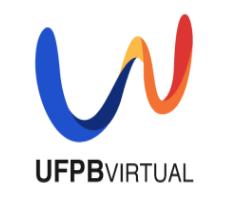 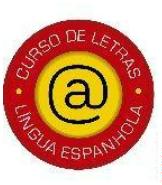 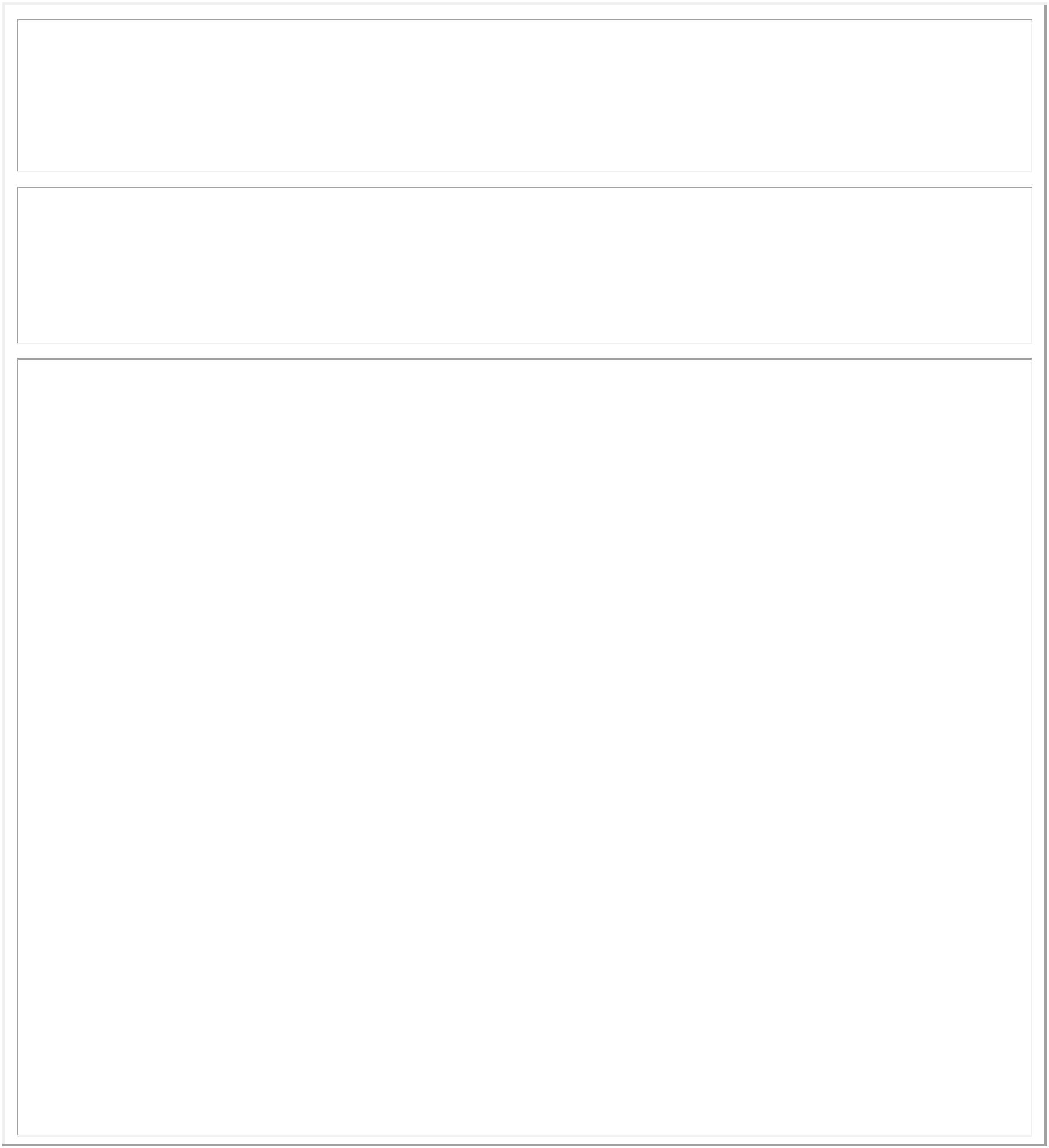 UNIVERSIDADE FEDERAL DA PARAÍBAUnidade de Educação a DistânciaUFPB-VirtualCentro de Ciências Aplicadas e EducaçãoCurso de Licenciatura em Letras – Língua Espanhola4.3 – A análise do discurso e sua contribuição para os estudos de Língua EstrangeiraOBJETIVOS DA DISCIPLINA:GERAL-Traçar um panorama das principais áreas dos estudos linguísticos contemporâneos e suacontribuição para o estudo de Língua Estrangeira.ESPECÍFICOS-Conhecer as principais abordagens de estudos linguísticos contemporâneos, em específicoo funcionalismo linguístico, a pragmática, os estudos enunciativos e discursivos;Compreender o processo evolutivo dos estudos linguísticos, na contemporaneidade, e suaimportância para os estudos de língua estrangeira;Aplicar alguns conceitos elementares das diferentes correntes linguísticas estudadas na--análise de enunciados e de textos em língua espanhola.METODOLOGIA:-Aulas expositivas na plataforma moodle; leitura e análise de textos teóricos; discussões nosfóruns; exercícios escritos monitorados, corrigidos e comentados na plataforma moodle.PROPOSTA DE AVALIAÇÃO:-Os alunos serão avaliados através da execução das atividades e de sua participação naplataforma moodle, além das avaliações formais presenciais, aplicadas em datas pré-agendadas,conforme calendário acadêmico.BIBLIOGRAFIA:Básica:BENTES, A C. & MUSSALIM, F. Introdução à Linguística II: domínios e fronteiras. São Paulo:Cortez, 2001.BENVENISTE, E. Problemas de Linguística Geral. Trad. M.G. Novak e L. Néri. São Paulo:Companhia Editora Nacional, 1976.LEROY, Maurice. As grandes correntes da linguística moderna. Trad.: I. Blikstein e J.P. Paes.São Paulo: Cultrix, 1971.CHOMSKY, N. Novos horizontes no estudo da linguagem e da mente. UNESP: São Paulo,2006.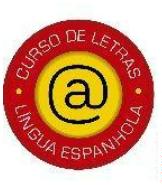 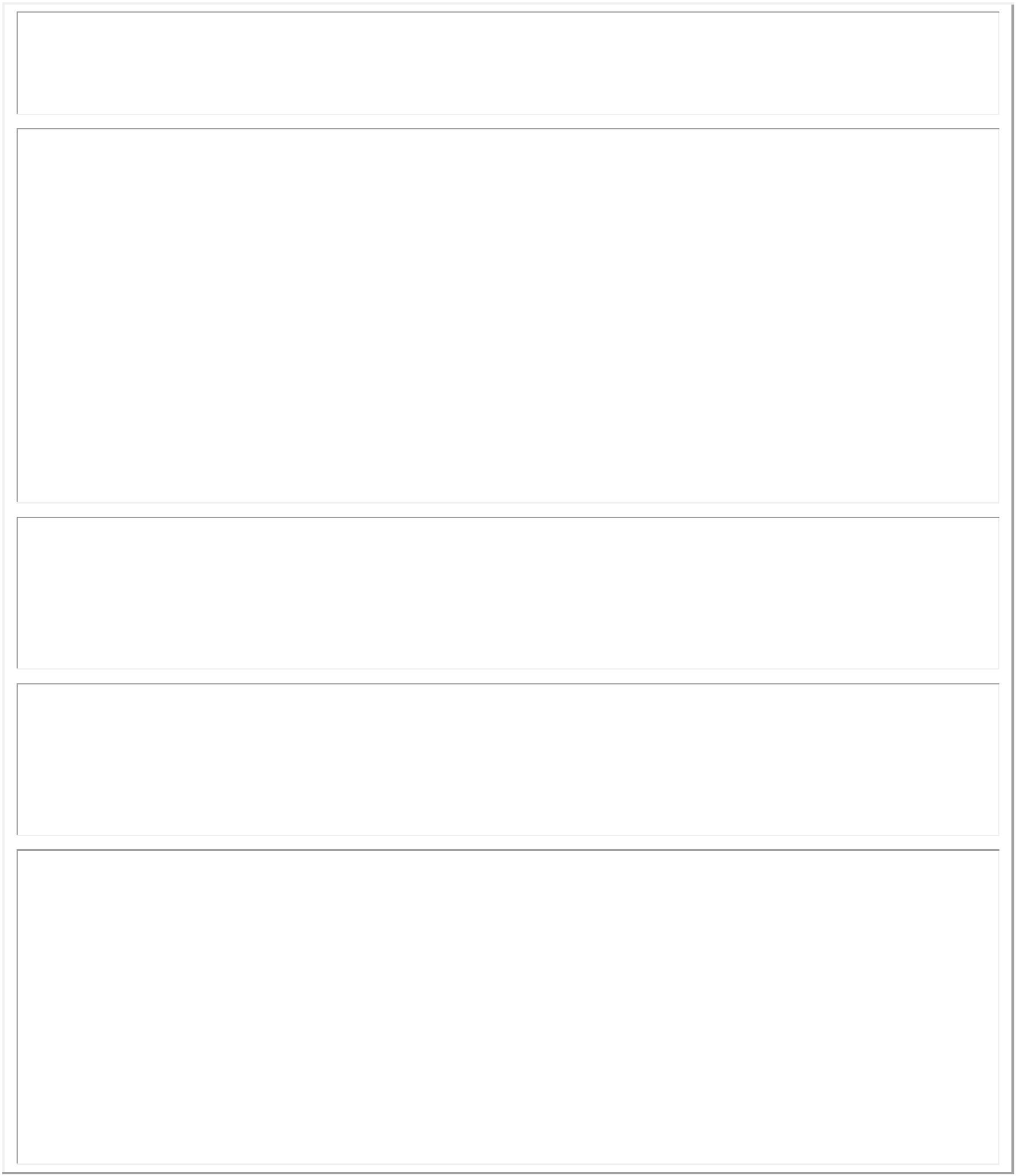 UNIVERSIDADE FEDERAL DA PARAÍBAUnidade de Educação a DistânciaUFPB-VirtualCentro de Ciências Aplicadas e EducaçãoCurso de Licenciatura em Letras – Língua EspanholaFIORIN, J. L. Introdução à linguística. Volume II. Editora Contexto, São Paulo, 2003.Bibliografia ComplementarAUSTIN, J. L. Quando dizer é fazer: palavras e ação. Porto Alegre: Artes Médicas, 1990.AUTHIER-REVUZ, Jaqueline. Palavras Incertas: as coincidências do não dizer. Campinas, SP:Editora na UNICAMP 1998.BAJTIN, M. M. Estética de la creación verbal. 10 ed. Madrid: Siclo Veintiuno de España Editores S.A.,1999[1982].BAKHTIN, Mikhail. Estética da criação verbal. Tradução M.E.G. Gomes. 3ª ed. São Paulo: Martins Fontes,2000[1992]._____. Problemas da Poética de Dostoiévski. Tradução de Problémi poétiki Dostoiévskovo. Tradução porPaulo Bezerra. 3ª ed. Rio de Janeiro: Ed. Forense-Universitária, 2002a[1997].BAKHTIN, M/VOLOCHINOV. Marxismo e filosofia da linguagem. 10ª edição. São Paulo: Hucitec,2002b[1979].BENVENISTE, E. El aparato formal de la enunciación. In: _____. Problemas de lingüística general, II. 3ªed. México: Siglo XXI, 1979. pp. 82 – 91.BRANDÃO, Helena Magamine. Texto, gêneros do discurso e ensino. In: ______ (org.). Gêneros dodiscurso na escola: mito, conto, cordel, discurso político, divulgação científica. 2ª edição. São Paulo:Cortez, 2001.CECILIA, Juan Herrero. Teorías de pragmática, de lingüística textual y de análisis del discurso.Cuenca: Universidad de Castilla-La Mancha, 2006.CHIDIAK, Beatriz; VÁZQUEZ, Hilda Albano de. La interación hablante-oyente en el enunciado. In: Letras:Revista de la Facultad de Filosofía y Letras de la Pontificia Universidad Católica Argentina Santa María delos Buenos Aires. Buenos Aires, setiembre 1989 – agosto 1990.DUCROT, O. Polifonia y Argumentación Conferencias del Seminario Teoría de la Argumentación yAnálisis del Discurso. Cali, Universidad del Valle, 1988.FLORES, Valdir do Nascimento; TEIXEIRA, Marlene. Introdução à Lingüística da Enunciação. São Paulo:Contexto, 2005.FILINICH, Maria Isabel. Enunciación. 2 ed. Buenos Aires: Eudeba, 2012.GONZÁLEZ NIETO, Luis. Teoría Lingüística y enseñanza de la lengua. Madrid: Cátedra, 2001. LYONS,John. Linguagem e linguística uma introdução. Rio de Janeiro: LTC, 1981.MARTELOTTA, Mário Eduardo. Manual de Linguística. 2 ed. São Paulo: Contexto, 2012.MUSSALIM, Fernanda; BENTES, Anna Christina (org.). Introdução à Lingüística: fundamentosepistemológicos. Vol. III. 3 ed. São Paulo: Cortez, 2007._____. Introdução à linguística Vol. 2. São Paulo: Cortez, 2001.ORLANDI, Eni Pulcinelli. Discurso & Leitura. 2ª ed. São Paulo: Cortez / Campinas, SP: Editora daUniversidade Estadual de Campinas, 1993._____. Análise de discurso: princípios e procedimentos. Campinas, SP: Pontes, 2000.REYES, Graciela. El abecé de la pragmática. Madrid: Arco Libros, 2009.SALES, Laurênia Souto. O percurso de construção da autoria em produções de universitários(dissertação de mestrado em Letras – área Linguística). Universidade Federal da Paraíba, 2014.SEARLE, J.R. Speech Acts. Londres: Cambridge University Press, 1969.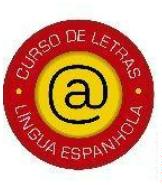 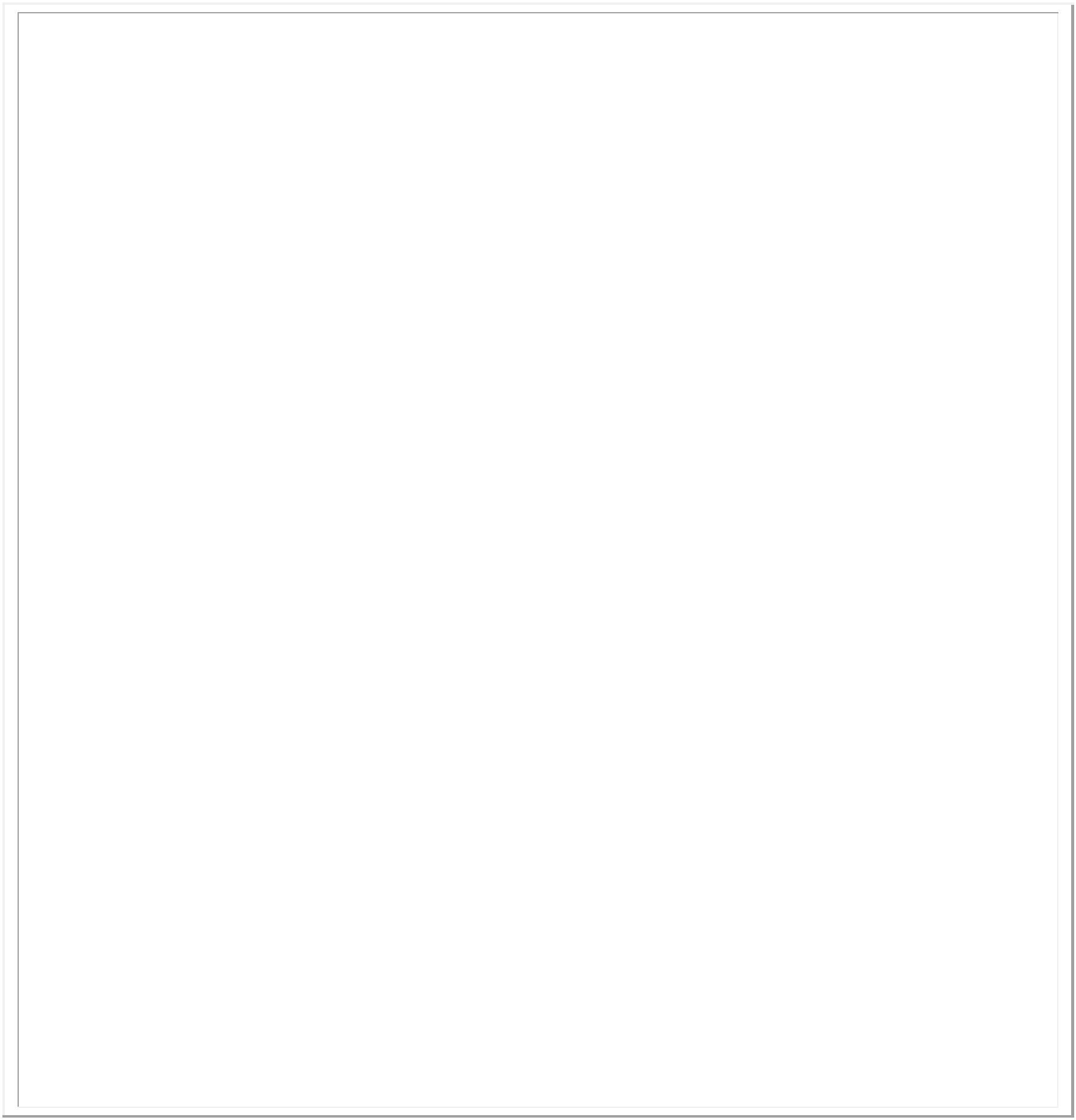 UNIVERSIDADE FEDERAL DA PARAÍBAUnidade de Educação a DistânciaUFPB-VirtualCentro de Ciências Aplicadas e EducaçãoCurso de Licenciatura em Letras – Língua EspanholaVII – Cronograma das aulas:10 a 16 de agosto de 2015Ambientação na Plataforma e na disciplinaRevisão Estruturalismo e Gerativismo17 a 30 de agosto de 2015Unidade 1 – O Funcionalismo.1 – Conceitos básicos: Funcionalismo e função131 de agosto a 13 de setembro de 201511.2 – Estatuto informacional: dado e novo.3 – Gramaticalização14 a 27 de setembro de 2015Unidade 2 – A Pragmática22.1– A Corrente Pragmática.2– Atos de fala218 de setembro a 11 de outubro de 2015.3– Implícitos linguísticos e pragmáticos2 a 18 de outubro de 20152Unidade 3 – A Linguística Enunciativa33.1– Os estudos enunciativos.2– Benveniste e os estudos sobre a dêixis19 de outubro a 31 de outubro de 20153.3– Bakhtin e os estudos sobre a interação verbal.3.1 – A concepção de gêneros discursivos e o ensino de Língua Estrangeira3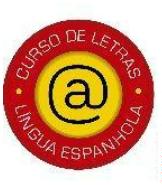 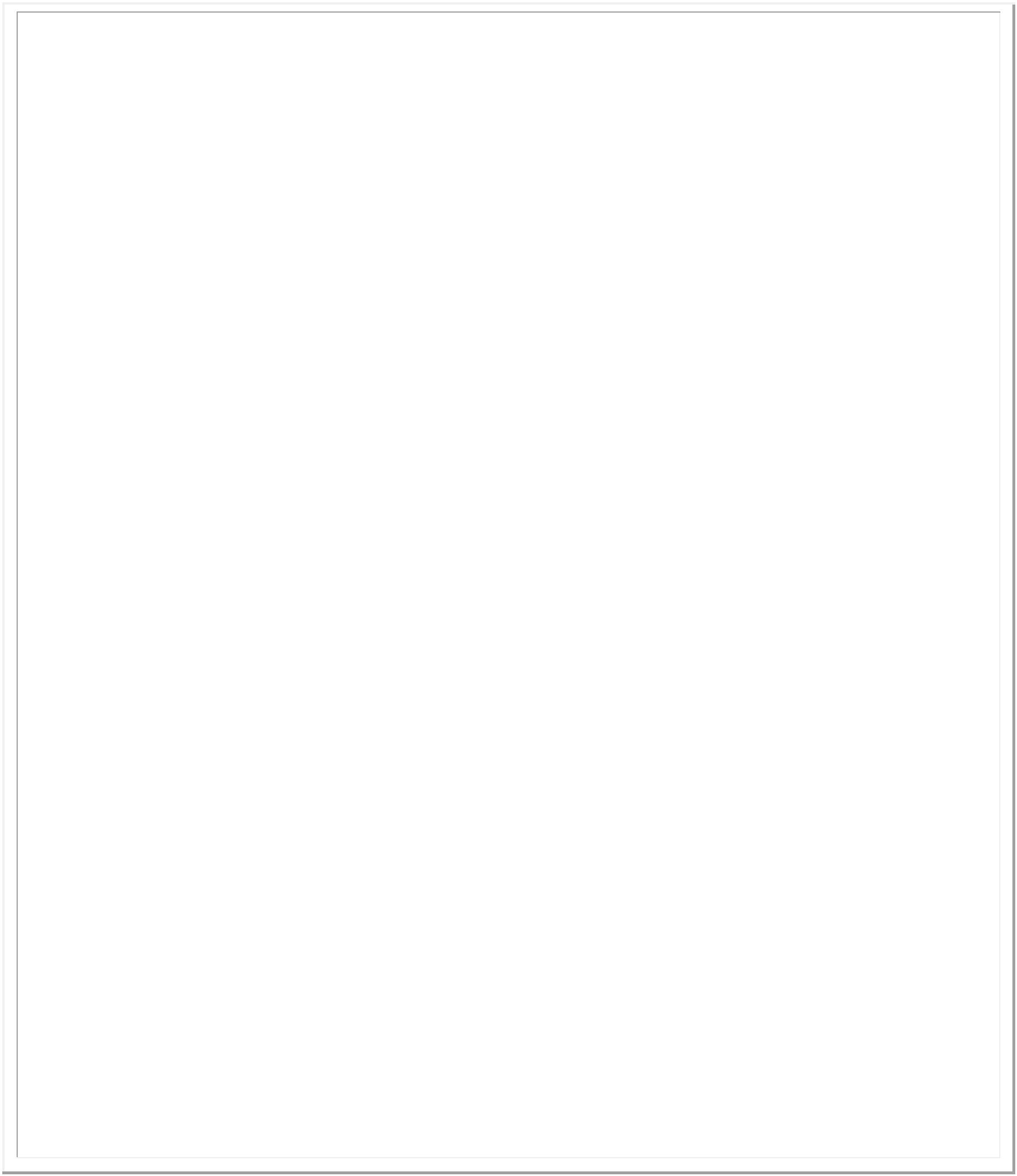 UNIVERSIDADE FEDERAL DA PARAÍBAUnidade de Educação a DistânciaUFPB-VirtualCentro de Ciências Aplicadas e EducaçãoCurso de Licenciatura em Letras – Língua Espanhola01 a 15 de novembro de 2015Unidade 4 – A Linguística Discursiva444.1– Os estudos da Análise do Discurso.2– Conceitos básicos da AD.3– A análise do discurso e sua contribuição para os estudos de Língua EstrangeiraReposição das atividades na plataforma e revisão de conteúdos (com data a ser definida pelacoordenação do curso)16 a 22 de novembro de 2015Reposição de atividadesMamanguape, agosto de 2015.Prof. Dr. Erivaldo Pereira do Nascimento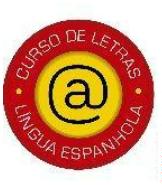 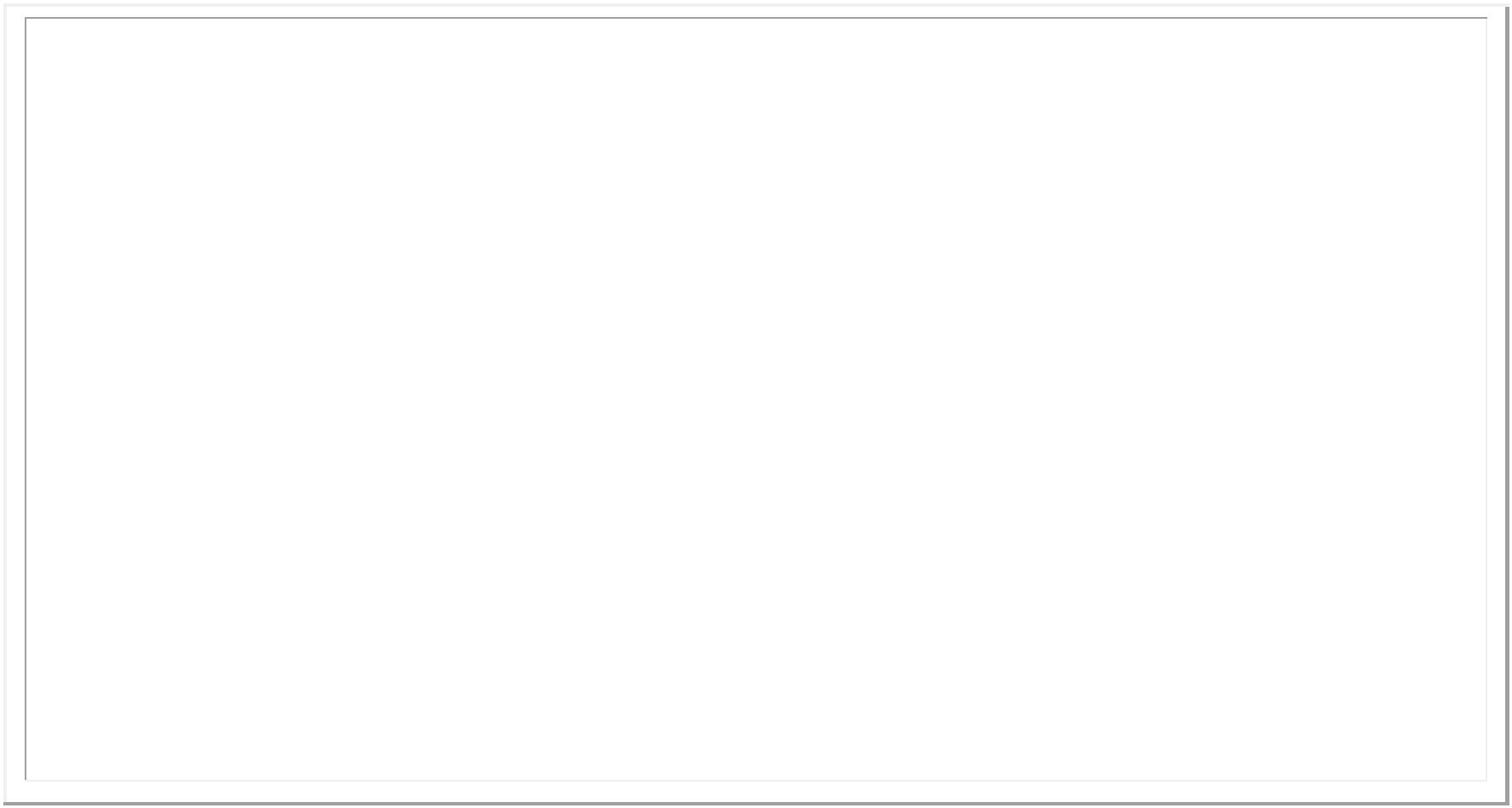 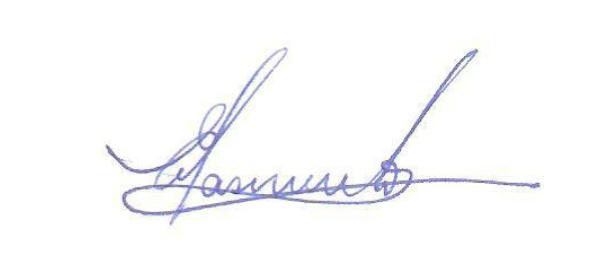 